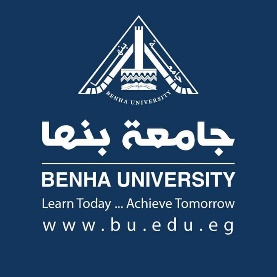 اسم المادة ( ......................... .......................................................  .......................................................  .......................................................  ..............................  .)إرشادات هامةأولاً: قواعد كتابة البحث:-ثانياً: الجوانب الأخرى:-     بعد استيفاء الشروط السابقة يجب علي الطالب مراعاة الجوانب التالية:ــ(١) يلتزم الطالب بشكل الصفحة الأولي في كل بحث ويقوم باستيفاء البيانات الواردة بها بكل عناية.(٢) يتقدم الطالب ببحث واحد فقط منفرداً في كل مادة من المواد ، حتي وإن كان يقوم بتدريس تلك المادة أكثر من أستاذ.(٣) يعتمد الطلاب علي الكتاب الدراسي ضمن المراجع في إعداد البحث ، مع الاستعانة بأي معلومات متاحة للطالب علي بنك المعرفة ، أو المصادر الأخرى.(٤) عدد صفحات البحث ما بين (٥) صفحات إلي (١٠) صفحات كحد أقصي.(٥) يتم كتابة جميع البحوث علي الكمبيوتر بصيغة (WORD) وتجهيزها للرفع علي موقع الكلية من خلال تحويلها إلي صيغة (PDF).عنوان رئيسيعنوان فرعينص البحثاســـم الطالبرقــم الجلوسالرقم القوميرقــم الموبايلالايميل الاكاديميالفرقـــة                الاولي           الثانية               الثالثة                    الاولي           الثانية               الثالثة                    الاولي           الثانية               الثالثة    الشــعبة                       إنتظام               إنتساب                       إنتظام               إنتساب                       إنتظام               إنتسابالتخصص                      عربي                 إنجليزى                      عربي                 إنجليزى                      عربي                 إنجليزىحالة الطالب      مسـتجد           باق للإعادة           مادة تخلف         مادة تحميل      مسـتجد           باق للإعادة           مادة تخلف         مادة تحميل      مسـتجد           باق للإعادة           مادة تخلف         مادة تحميلنتيجة التقييمتوقيع استاذ المادةالبنــودالأبحاث بالعربيةالأبحاث بالإنجليزيةهامش من اليمين.٣٣هامش من اليسار.٣٣هـامش من أعـلي.٤٤هامش من أســفل.٣٣عــرض الصـفحة.٢١٢١نوع الخط المستخدمTimes New RomanTimes New Romanبنط الكتابة للعناوين الرئيسيةBold (18)Bold (18)بنط الكتابة للعنوان الفرعيBold (16)Bold (16)حجم بنط الكتابة داخل البحثBold (14)Bold (14)المسافة بين السطور للبحث كاملاًمفردمفردالترقيــم بنط  (14)أسفل الصفحة وسطأسفل الصفحة وسط